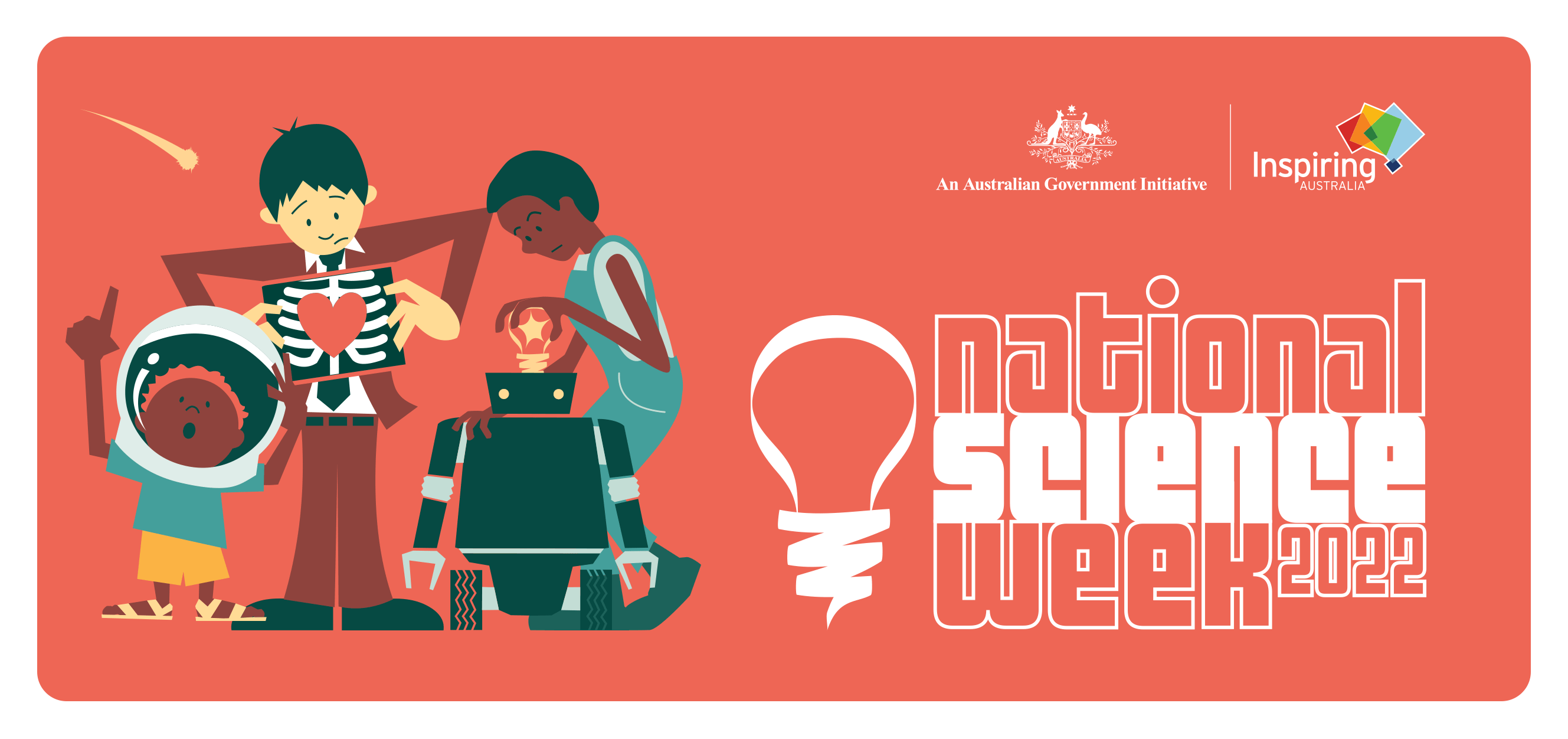 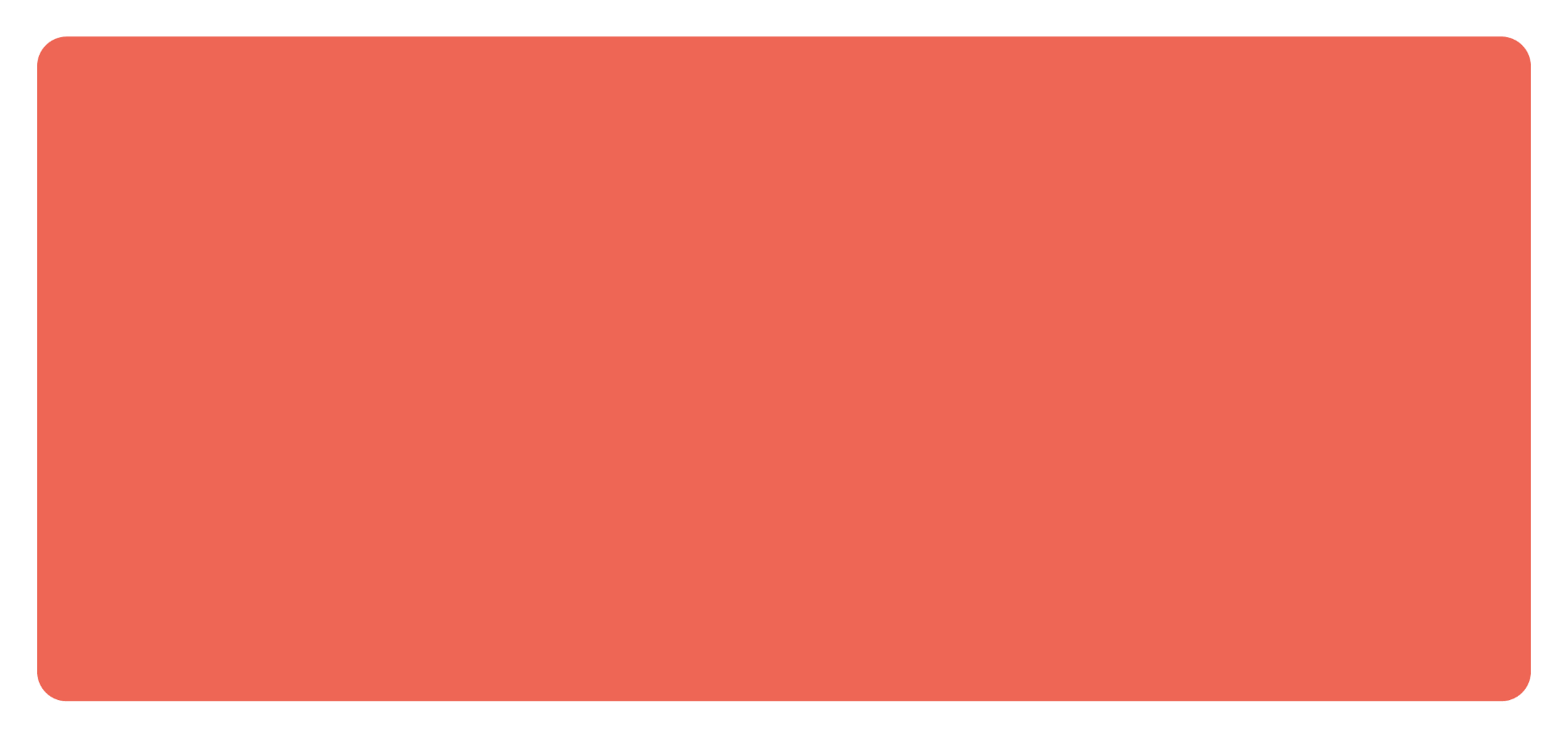 Event name here
00 August 2022	
LOCATION:
TIME:Information about the event to go here. Information about the event to go here. 
Information about the event to go here. Information about the event to go here. 
Information about the event to go here. Information about the event to go here.RSVP: